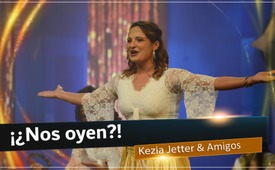 14º AZK: ♫ ¡¿ Nos oyen?! ♫ - Kezia Jetter & Friends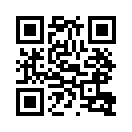 Miedo y alegría: ¿cómo encajan? La respuesta es sorprendente y alentadora, como resume Kezia Jetter en su canción: "Sé que tu mayor temor es la verdad, por eso sacamos a la luz tu trabajo con alegría. ¿Puedes oírnos cantar, puedes vernos bailar? [...] ¡El reino del terror ha terminado!". ¿Qué reinado? Más información en la canción de Kezia.lei lei lei


Sé que vuestro mayor miedo es la verdad.
Por eso, sacamos a la luz su trabajo con alegría.
Hasta ahora nos hemos mantenido pequeños,
nos comportamos como si estuviéramos en trance,
pero ahora nos hemos dado cuenta de lo fuertes que somos realmente,
¡Saben que este es el fin de su reinado!

Oye, ¿oyen ese ruido?
¿Pueden oírnos cantar, pueden vernos bailar?
¿Oyen nuestros gritos?
¡El reino del terror ha terminado!

Lei lei lei

Sé que estáis acostumbrados a estar en el poder.
Pero cuidado, ¡con un solo golpe su estatua se derrumba!
Ustedes pasan por aquí con miedo y terror,
están acostumbrados a que nos escondamos,
pero han pasado por alto una pequeña cosa,
a saber, ¡que estamos unidos contra ti en la carrera!

Oye, ¿oyen ese ruido?
¿Pueden oírnos cantar, puedes vernos bailar?
¿Oyen nuestros gritos?
¡El reino del terror ha terminado!

Lei lei lei

Puedo ver a Dios, en todos los que viven la verdad
y que camina por el camino de la paz con sensibilidad
en este camino anunciamos el fin de cada división.
Guardamos nuestros corazones contra la arrogancia
y compartimos el sufrimiento de nuestro prójimo.
Nos levantamos hasta que todo el mundo vuelva a hablar esta lengua,
que nos conecta desde el corazón y rompe el odio.

Hola, ¿te apuntas?
¿Puedes sentir la unidad, puedes ver ya la victoria?
!Porque ahora es tiempo de paz!
¿Estás listo para este camino?
Hola, ¿te apuntas?
¿Puedes sentir la unidad, puedes ver ya la victoria?

!Porque ahora es tiempo de paz
en la fidelidad con el compromiso!

Lei lei lei lei 

¿Oyen nuestros gritos? ¡El reino del terror ha terminado!de Kezia JetterFuentes:http://www.anti-zensur.info/azk14/hoertihrunsEsto también podría interesarle:---Kla.TV – Las otras noticias ... libre – independiente – no censurada ...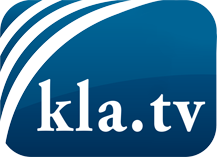 lo que los medios de comunicación no deberían omitir ...poco escuchado – del pueblo para el pueblo ...cada viernes emisiones a las 19:45 horas en www.kla.tv/es¡Vale la pena seguir adelante!Para obtener una suscripción gratuita con noticias mensuales
por correo electrónico, suscríbase a: www.kla.tv/abo-esAviso de seguridad:Lamentablemente, las voces discrepantes siguen siendo censuradas y reprimidas. Mientras no informemos según los intereses e ideologías de la prensa del sistema, debemos esperar siempre que se busquen pretextos para bloquear o perjudicar a Kla.TV.Por lo tanto, ¡conéctese hoy con independencia de Internet!
Haga clic aquí: www.kla.tv/vernetzung&lang=esLicencia:    Licencia Creative Commons con atribución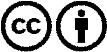 ¡Se desea la distribución y reprocesamiento con atribución! Sin embargo, el material no puede presentarse fuera de contexto.
Con las instituciones financiadas con dinero público está prohibido el uso sin consulta.Las infracciones pueden ser perseguidas.